Newsham Primary School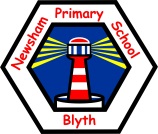 Person SpecificationPost Title: TeacherDirector/Service/Sector: EducationRef:EssentialDesirableAssessed by:QualificationsQualificationsQualified teacher statusEvidence of continued professional developmentDegreeAdvanced diplomaApplication FormInterviewExperienceExperienceTeaching experience in a primary or first school environmentSubject leadership experienceAdditional experience of working with primary age children beyond ITT placementsExperience of end of KS1 assessmentsTeaching experience in a primary school environment A commitment to teaching experience across the Primary School age range (3-11)Experience of key stage/whole school data collection/analysisExtra-curricular involvement/experience A proven commitment to working in partnership with parents and other stakeholdersApplication FormInterviewSkills, Knowledge and AptitudeSkills, Knowledge and AptitudeExcellent communication skills – verbal and writtenAble to use ICT effectively as an administrative and teaching toolAbility to develop and influence the practice of colleaguesAbility to manage time and prioritise workload effectivelyAbility to relate well to all members of the school communityAbility to coach and develop and influence the practice of colleaguesMusical ability or an enthusiasm to coordinate Music as a subjectApplication FormInterviewReferenceObservationValues and Personal QualitiesValues and Personal QualitiesPositive, open minded, ‘solution focused’ approachFlexible approach to teaching strategies and strong team playerWillingness to teach throughout the primary age range and share expertise and reflect upon practiceEnthusiastic, cheerful manner with a good sense of humourEnergy, resilience, dedication and commitment to the whole schoolCreative, innovative and prepared to move out of a ‘comfort zone’InterviewReference